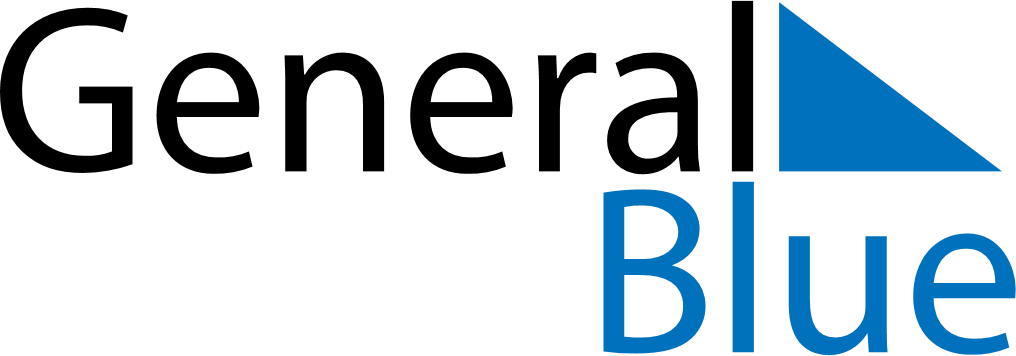 June 2018June 2018June 2018Faroe IslandsFaroe IslandsSUNMONTUEWEDTHUFRISAT123456789Constitution Day101112131415161718192021222324252627282930